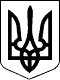 У К Р А Ї Н АСАМГОРОДОЦЬКА СІЛЬСЬКА РАДАВІННИЦЬКОЇ ОБЛАСТІ16 сесія 8 скликання21 жовтня 2021 року                                                             село СамгородокР І Ш Е Н Н Я №  ____/__-8Про затвердження  проекту землеустрою  щодо відведення земельної ділянки  у власність для ведення особистого селянського господарства із земель комунальної власності гр. Броніцькій С.В.         Розглянувши проект землеустрою щодо відведення земельної ділянки у власність для ведення особистого селянського господарства із земель комунальної власності сільськогосподарського призначення гр. Броніцької Софії Валеріївни, що проживає в селі Збараж по вул. Сонячна, буд. 3, Вінницької області. Враховуючи відсутність порушення меж земельної ділянки та претензій до них з боку суміжних власників земельних ділянок і землекористувачів, керуючись п. 34  ст. 26 Закону  України «Про місцеве самоврядування в Україні» статті 50 Закону України «Про землеустрій», статей 12, Земельного кодексу України, сесія Самгородоцької сільської ради                                                    В И Р І Ш И Л А :Затвердити проект землеустрою щодо відведення земельної ділянки  із земель комунальної власності сільськогосподарського призначення, що розташовані в межах с. Збараж по вул. Мічуріна на території Самгородоцької сільської ради Вінницької області площею 0,3465 га гр. Броніцькій Софії Валеріївні та передати у приватну власність земельну ділянку.Передати гр. Броніцькій Софії Валеріївні у власність 0,3465 га земель, в тому числі: 0,3465 га, для ведення особистого селянського господарства в с Збараж по вул. Мічуріна, на території Самгородоцької сільської ради Вінницької області, кадастровий номер 0521482200:01:003:0135, Зобов’язати гр. Броніцьку Софію Валеріївну здійснити державну реєстрацію права приватної власності на земельну ділянку у встановленому законодавством порядку, суворо дотримуватись  встановлених  законом  правил  землеволодіння  та   попередити про  необхідність  використання  переданої  у власність земельної ділянки за цільовим призначенням. Контроль за  виконанням  рішення покласти на постійну комісію з питань земельних відносин, природокористування, планування території, будівництва, архітектури, охорони пам’яток, історичного середовища та благоустрою.Сільський голова                                  С. Я. Лановик